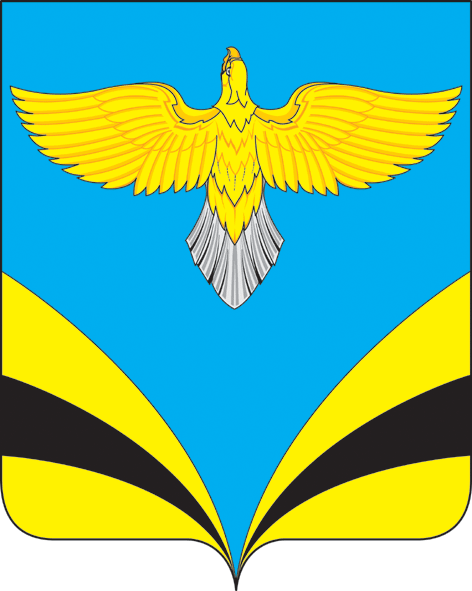                АДМИНИСТРАЦИЯ   сельского поселения Натальино                                                               муниципального района                                                                            Безенчукский Самарской области                  ул. Школьная,1                  с. Натальино             446223 тел.(Факс) 8(846)76-48-1-18                РАСПОРЯЖЕНИЕ             от 4. 09.2017 года № 37 «О проведении субботника»	В соответствии с письмом Министерства лесного хозяйства, охраны окружающей среды и природопользования Самарской области № 27-03—03/20168 от 1 сентября 2017 года, а также обращения общероссийского экологического общественного движения «Зелёная Россия» с целью организации санитарной очистки и благоустройства территории сельского поселения Натальино.Организовать и провести со 2 по 30  сентября 2017 года мероприятия по санитарной очистке и благоустройству территорий сельского поселения силами  проживающих жителей .Контроль за выполнением настоящего Распоряжения оставляю за собой.Настоящее Распоряжение вступает в силу с момента опубликования.Опубликовать настоящее Распоряжение в газете «Вестник сельского поселения Натальино».Глава сельского поселения Натальино   				Н.К. Машукаев 